	      BRING YOUR BRAINS TO   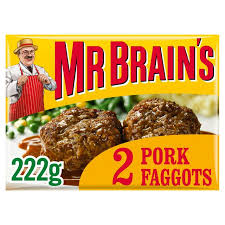 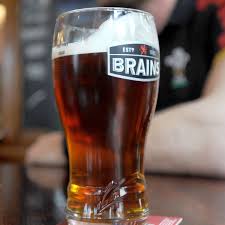 DAVE’S QUIZTUESDAY 9TH NOVEMBER 7PM START             WILL IT BE A CASE OF “IT’S ALL GREEK TO ME” OR WILL YOUR TEAM HAVE A EUREKA MOMENT! 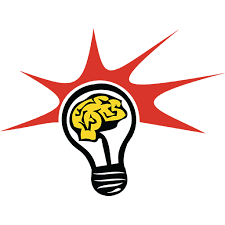 COME ALONG AND TEST YOUR KNOWLEDGE IN A FRIENDLY SOCIABLE ATMOSPHERENO NEED TO BOOK.   JUST TURN UP WITH YOUR TEAM, GRAB A DRINK AND ENJOY YOURSELFMAXIMUM OF SIX PER TEAM £1 PER PERSON    THE MORE THAT ENTER THE BIGGER THE PRIZE 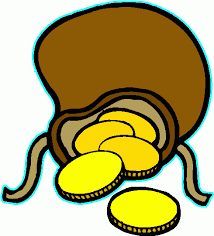 